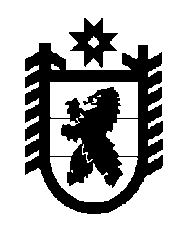 Российская Федерация Республика Карелия    РАСПОРЯЖЕНИЕГЛАВЫ РЕСПУБЛИКИ КАРЕЛИЯ1. Утвердить прилагаемую структуру Министерства строительства, жилищно-коммунального хозяйства и энергетики Республики Карелия.	2. Признать утратившим силу распоряжение Главы Республики Карелия от 19 апреля 2018 года № 208-р.Исполняющий обязанностиГлавы Республики Карелия 							А.Е. Чепикг. Петрозаводск22 февраля 2019 года№  74-р                                                               Структура Министерства строительства, жилищно-коммунального хозяйства и энергетики Республики Карелия МинистрПервый заместитель МинистраЗаместитель МинистраЗаместитель Министра – главный архитектор Республики Карелия Отдел финансирования и инвестицийОтдел расселения аварийного жилья и капитального ремонтаОтдел организационного и правового обеспечения Отдел жилищно-коммунального хозяйстваОтдел строительства и реализации жилищных программОтдел градостроительного планирования и контроля за соблюдением законодательства о градостроительной деятельностиВсего численность – 40 единиц, в том числе работников, занимающих должности, не являющиеся должностями государственной гражданской службы,  – 2 единицы._____________Утверждена распоряжениемГлавы Республики Карелия от  22 февраля 2019 года № 74-р